			2023 ANNUAL STATE MEETING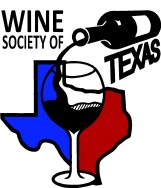 WINE SOCIETY OF TEXASSeptember 8-10th 2023Livin’ the Good Life in Comfort!  September 8th  	Inn of the Hills Hotel and Conference Center			1001 Junction HighwayKerrville, TX 78028Drive to Kerrville	A come and go tasting is available at a winery on the way (winery to be determined).4:00 pm -	Check-in and welcome packet.  Drop off silent auction items and cork pull bottles in   Executive 1 & 2 Hospitality Room6:30 – 9:30 pm - 	BBQ and Bending Branch Wines - Inn of the Hills Executive 1 & 2 Hospitality Room -BBQ dinner barbeque with 3 meats, 3 sides and all the fixings paired with 3 wines from Bending Branch Winery and presentation of the wines.			Cost:  $70 for members and 80 for non members. 7:00 pm -		Silent Auction Opens – benefiting the Wine Society of Texas Scholarship Fund9:00 pm -		Cork Pull in Executive 1 & 2 Hospitality Room benefitting Wine Society                           		of Texas Scholarship Fund10:00 pm -		Friday Night Wine Down – Bring and share a favorite bottle of wine.  Snacks will be 			provided. 10:30 pm -		Salute to the 20th year anniversary of the Permian Basin Chapter – special vertical tasting			Of Lost Oak Cabernet Franc.September 9th 9:00 am -        Bus arrives at the Inn of the Hills, Kerrville, TX – boarding begins.9:30 am -        Bus Departs for a Comfort winery tour.10:00 am - 	Bending Branch Tasting - Arrive at Bending  Branch Winery, Comfort, TX.  Tour and tasting of 5 wines- 2 white wines and 3 red wines.   12:30 pm -   	Bus Departs. 1:00 pm - 	Newsom Vineyards Paella Luncheon –Paella lunch with charcuterie paired with 5 wines from the Newsom vineyard; and we get to keep the glass. Cost of the bus tour:  $170 for members, $180 for non members.    4:15 pm -	Bus Departs.  4:45 pm -	Arrive at Inn of the Hills, Kerrville, TX.6:30 pm - 	Kerrville Hills Wine Dinner - Inn of the Hills Bluebonnet Room and Gazebo		3 course wine dinner and a special presentation by John Rivenburgh, Winemaker with the KerrvilleHills Winery.  There will be a Live Auction benefitting Wine Society of Texas Scholarship Fund during the dinner. We will also present the WST scholarship winners.Cost: $150 for members and $160 for non members. 9:30 pm -	Wine dinner ends.10:30 pm - 	Silent Auction ends. 10:30 pm-	Saturday Night Wine Down – Bring and share favorite bottle of wine.  Snacks will be provided.September 10th 9:30 am -	State Annual Meeting in Board Room.10:00 am -	Board of Directors Meeting in Board Room.12:00 pm -        Check out and leave for home or stay 1 additional night1:00 pm -	Optional tasting room visit (winery to be determined). Host Hotel Information:Inn of the Hills Hotel and Conference Center1001 Junction Hwy, Kerrville, TX 78028Kerrville, TX 78028830-895-9000The attendee website is now live. With this unique link, all of the attendees can reserve their rooms within the room block using the exclusive group rate.
Your attendee website is: WST State Event Lodging Inn Of The HIlls
Contact the host hotel representative directly for any issues concerning the attendee website.  Special Room Rate $129 + tax single occupancy; $139 + tax double occupancy   Rate covers King and Double Queen beds.   Discounted breakfast can be ordered ahead of arrival by calling hotel; or can be purchased at check-in.  Be sure to mention the WST negotiated breakfast rate of $11.95 per person plus tax and tip.  Hotel block will expire on August 10, 2022.  Any rooms not reserved by that time will go back into general inventory.  You must make your own room reservations.2023 Annual State MeetingRegistration FormNAME OF ATTENDEES: ________________________________________________________________________________WST CHAPTER:  _________________________________________________________________ADDRESS: __________________________________________________________________CITY: ______________________________ STATE: __________ ZIP ___________________TELEPHONE: _______________________ E-MAIL ______________________________________________________________ X $390 for members, $420 for non-members = ____________	TOTAL PACKAGE_______ X $ 70 for members $80 for non-members = ____________	 FRI NIGHT BBQ WITH BENDING BRANCH WINE_______ X $170 for members, $180 for non-members = ____________	SATURDAY TASTINGS, TOURS, AND LUNCH_______ X $150 for members $160 for non-members  = ____________SAT NIGHT KERRVILLE HILLS WINE DINNERPLEASE INDICATE QTY/CHOICE OF ENTRÉE(S) FOR SATURDAY NIGHT WINE DINNER______ PRIME RIB; _____ SALMON; ______CHICKEN ______VEGETARIANPLEASE INDICATE IF NEED GLUTEN FREE AND/OR SPECIFY ANY OTHER FOOD ALLERGIES OR CONCERNS________________________________________________________________________________________________________		      ____________	TOTAL REGISTRATION FEESREGISTRATIONS MUST BE RECEIVED BY August 25, 2023 – NO REGISTRATION AT DOORMake checks payable to: WST – DFW ChapterSend Payment or credit card information to:  		Wine Society of Texas							C/O Charlene Tribble                                                                                           	5468 Wedgmont Cir N 							Fort Worth, TX  76133Credit Card Information __________ Visa ____________ Mastercard ________ CVV Security CodeCard Number: ________________________________   Expiration Date: ______________________Cardholder Name: _____________________________   Signature: ___________________________Credit Card Billing Address if different from above: _______________________________________	You can also register and pay on our website at:  www.winesocietyoftexas.org